Больничный: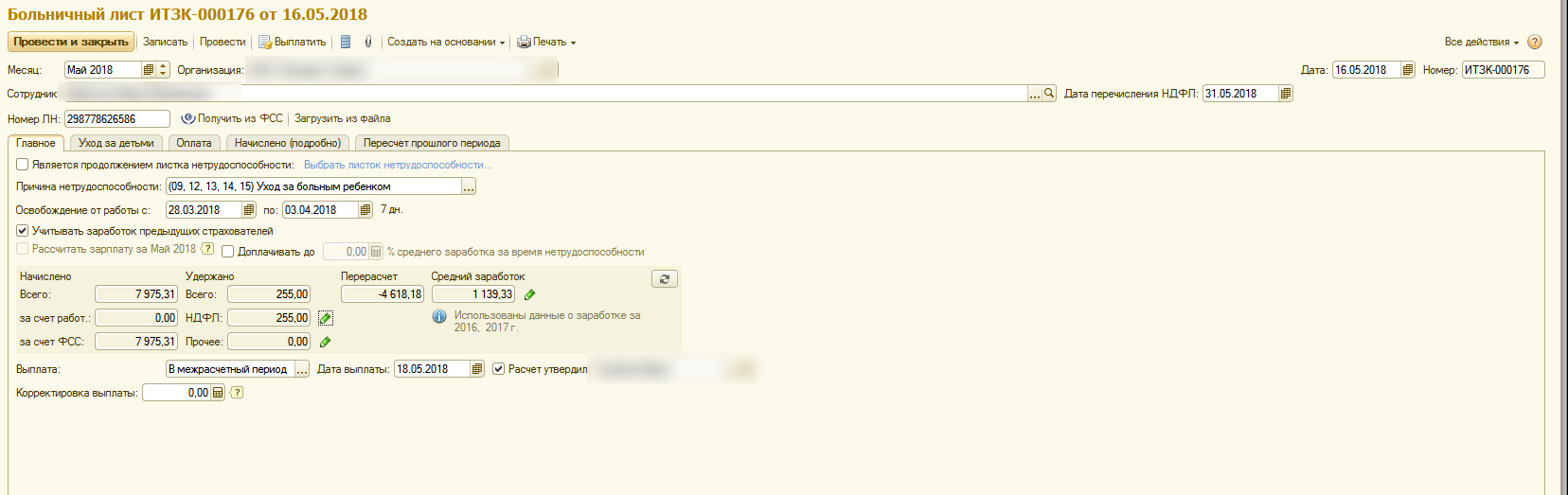 Больничный – пересчет прошлого периода: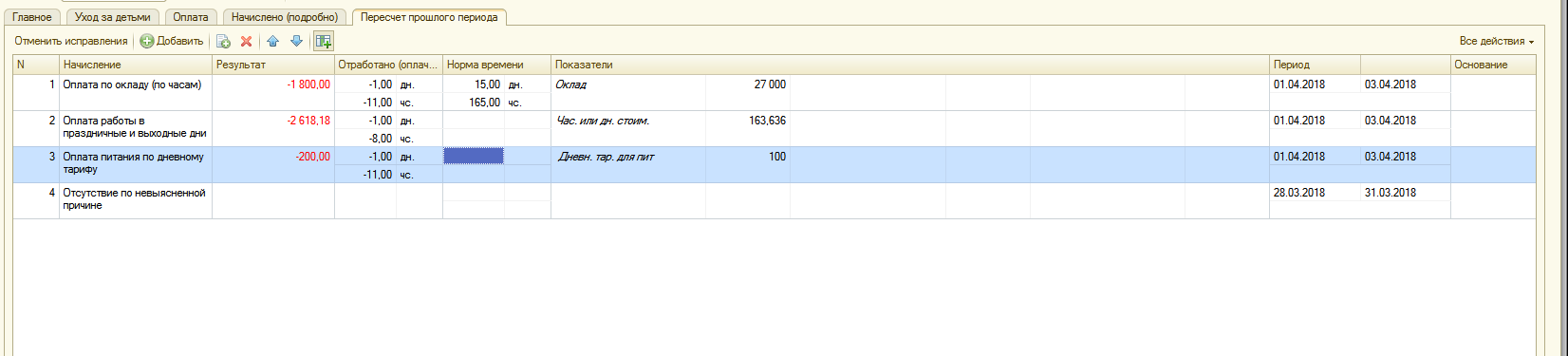 НДФЛ больничный: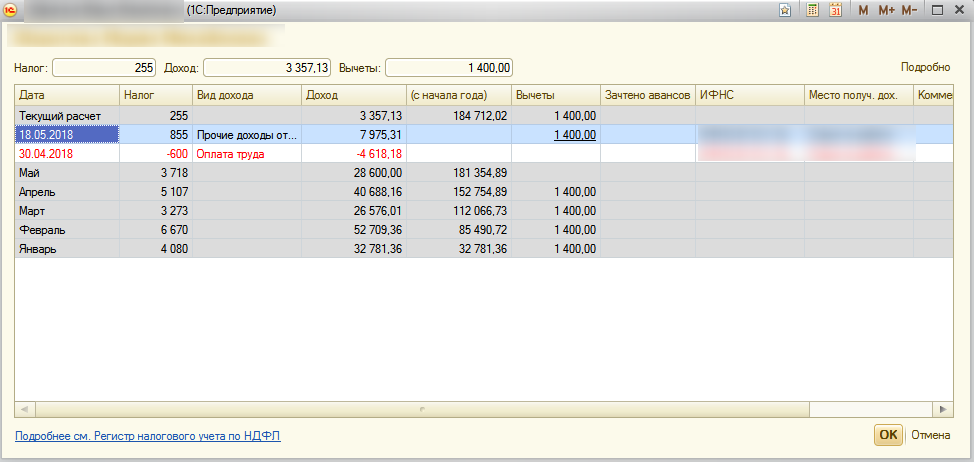 Ведомость – межрасчет, бл: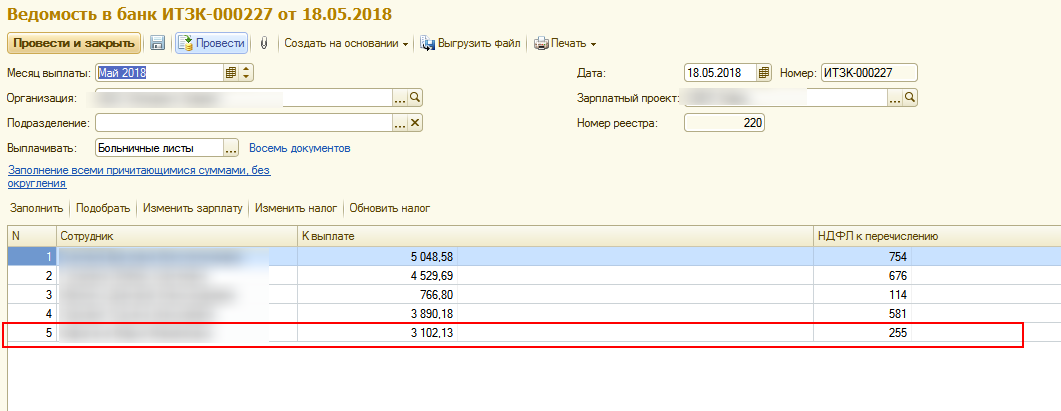 Расшифровка ндфл в ведомости бл: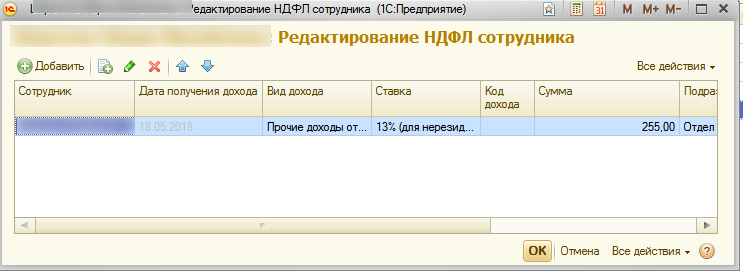 Регистр ндфл после проведения бл и ведомости: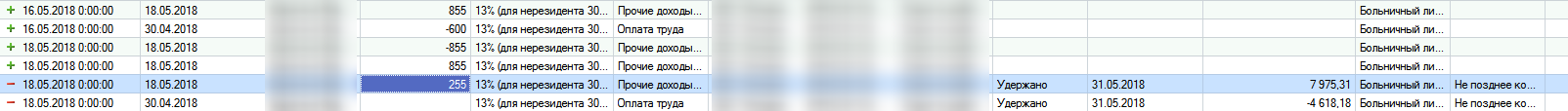 Регистр ндфл после проведения бл+ ведомость бл+ нач.зп+ ведомость на выплату зп: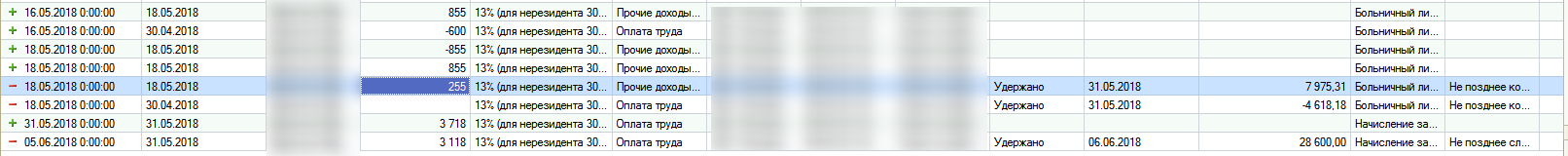 Отчет регистр налогового учета по ндфл по сотруднику: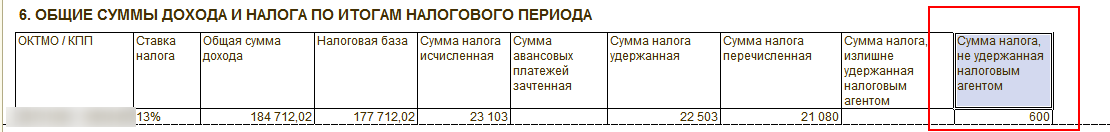 